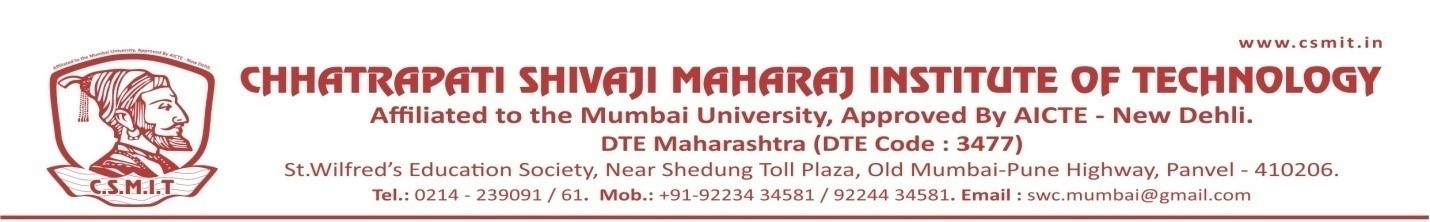 SEMIINAR ON Global Environmental Health25TH SEPTEMMBER 2021Organized byDEPARTMENT OF SCIENCE AND HUMANITIESABOUT THE PROGRAM:The session was conducted for the students to get awereness about the Environmental Health. The keynote speaker for the session was Dr.Neha Patahk. She is Expert Plant Pathologist.SPEAKER NAME:Dr. Neha PathakExpert Plant Patologist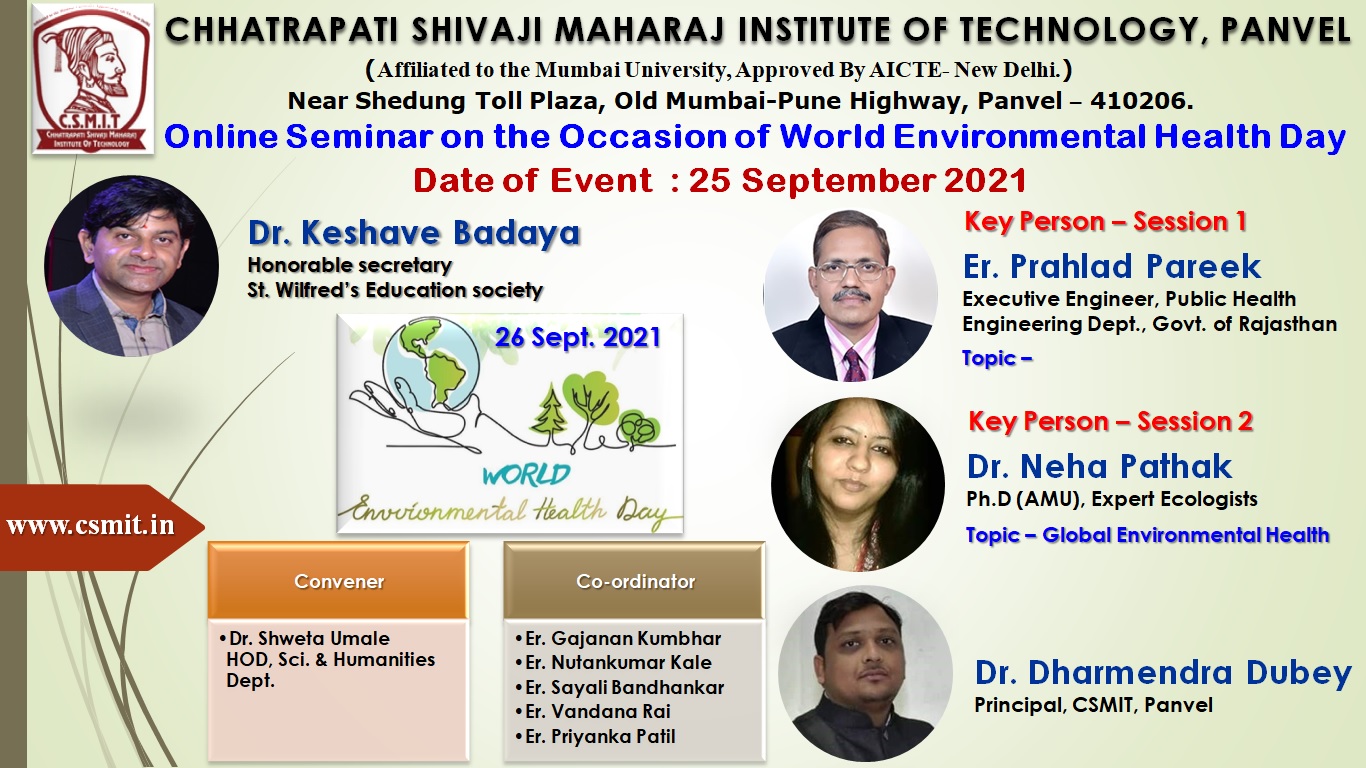 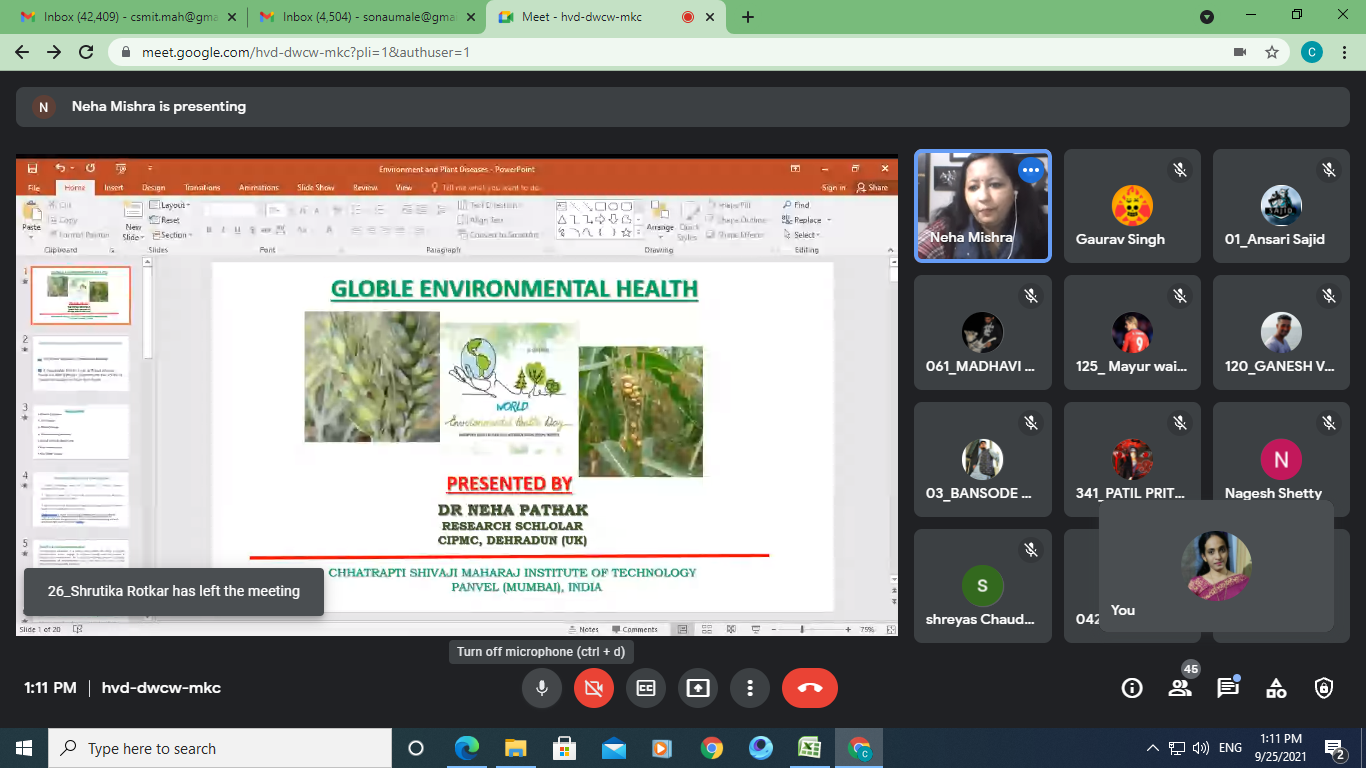 